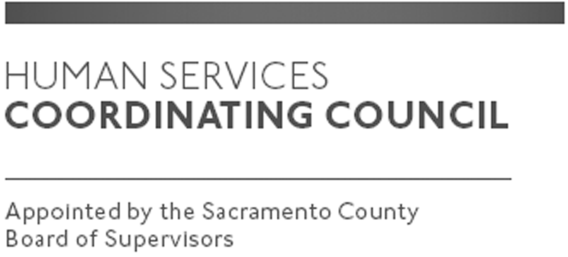 Sacramento CountyHuman Services Coordinating Council Executive Committee MeetingStaffed by Cindy Marks, DHAMeeting AgendaDecember 5, 2019, Noon Meeting LocationDept. of Human Assistance2700 Fulton Ave l MapSacramento, CA 95821Conference Room 58Facilitator:	Ernie Brown – ChairMeeting Invitees:HSCC Executive CommitteeThis meeting is open to the publicTopicPresenterCall to Order Chair Approval of November 7, 2019 MinutesChair Main Council Agenda for December 12, 2019Chair Presentation of Recommended Slate of Officers for 2019SecretaryMember Comments Chair Public CommentsPublicAnnouncementsTBDAdjourn Chair